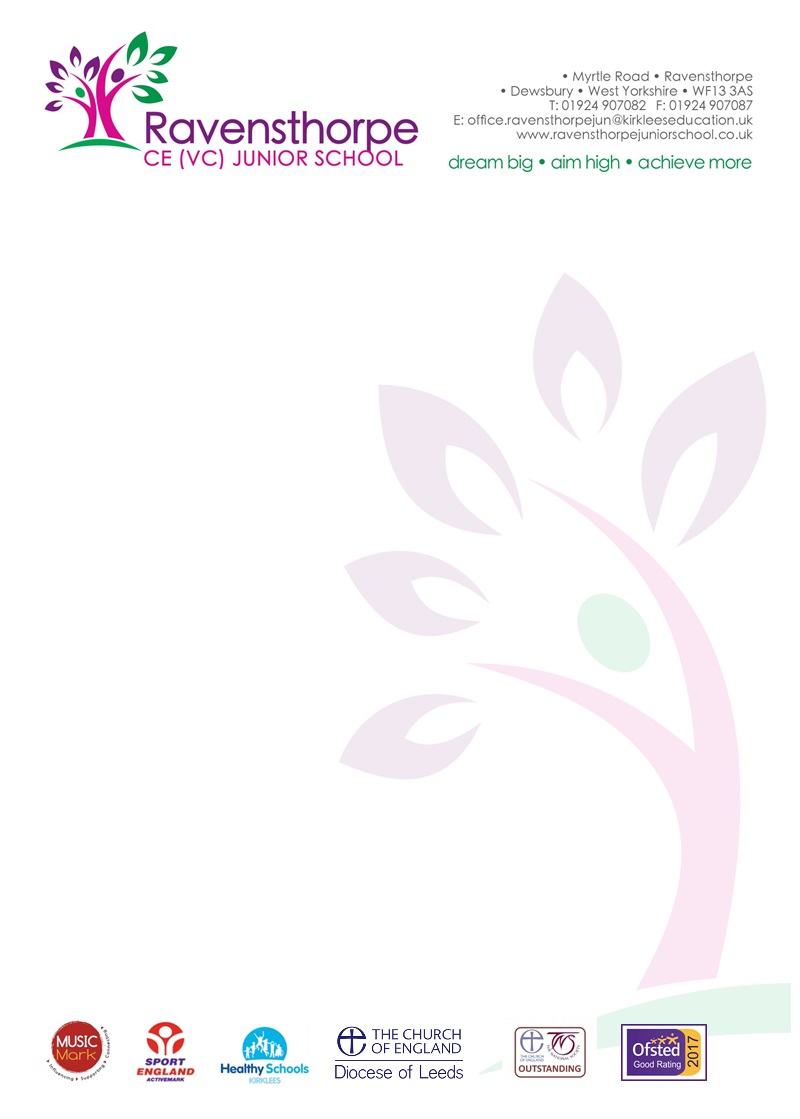 Friday 15th February 2019Dear ParentsSchool closes for the half term holiday today. We will open again on Monday 25th February. There are a number of events taking place during the following half term. These include:On Thursday 7th March (in Book Week), it is World Book Day. The children will be allowed to come in costume, dressed as their favourite book character! It would be fantastic to see all of the children join in this event and, throughout the day, they will take part in competitions and reading activities which will, hopefully, make it a fun day for all.On Friday 8th March, your child may come dressed in their pyjamas, dressing gown and/or slippers and (if they would like to) bring their favourite teddy bear! During the afternoon, we will have a Share a Story session when the pupils can listen to their teachers read.The following Wednesday (March 13th), we will be having an open afternoon. From 2pm until 3:15pm, you can visit the school to see all of the work the children have produced during the week. There will also be refreshments available. You do not need to let us know in advance if you would like to come – just turn up on the day.Friday 15th March is Red Nose Day. This will be a fun-filled non-uniform day. We will be selling red noses and raising money for Comic Relief.When we return to school on Monday 25th February, may I remind you that school starts 08.50. The bell will ring three times at 08.40 so that children can start to come into the building – if they wish. The gates are locked at 08.50 so if your child arrives after this, they will be late and will have to enter via the main office. This creates considerable extra work for our office staff – so please make sure your child arrives on time.We also have a breakfast club in school from 07.45. Food is provided free by the Huddersfield Town Foundation and all of our children are welcome to attend.If you are considering taking your children on holiday during term time, please don’t. Penalty notices are issued in all but exceptional circumstances - and there is a possibility that your child will lose their place in school. Finally, if you haven’t seen our banner outside school, please find time to have a look. For the third year running there is no better performing similar school, based on pupils’ prior achievement, within 75 miles of Ravensthorpe CE (VC) Junior school.Have a great holiday and see you again on 25th February.Yours sincerelyA S Parkin